Muster GmbHErika MusterMusterstr. 12312345 MusterstadtMusterstadt, 15.11.2018Bewerbung als ZimmermannSehr geehrte Frau Muster,auf der Internetseite “abc.de” habe ich gelesen, dass Sie einen Ausbildungsplatz zum Zimmermann anbieten. Ich bewerbe mich um diese Stelle. Schon immer habe ich mich für handwerkliche Tätigkeiten interessiert. So baute ich zum Beispiel als Kind oft Baumhäuser und manchmal auch kleine Hütten aus Holz. Deswegen entschied ich mich für den technischen Zweig meiner Realschule, welche ich diesen Sommer mit meinem Abschluss verlassen werde. Da ich handwerklich sehr geschickt bin, gut zeichnen kann und auch körperlich belastbar bin und sehr sorgfältig arbeite, ist der Beruf des Zimmerers perfekt für mich. Ich freue mich, wenn Sie mich zu einem persönlichen Gespräch einladen.Mit freundlichen GrüßenLukas Kaiser
Unsere Empfehlung: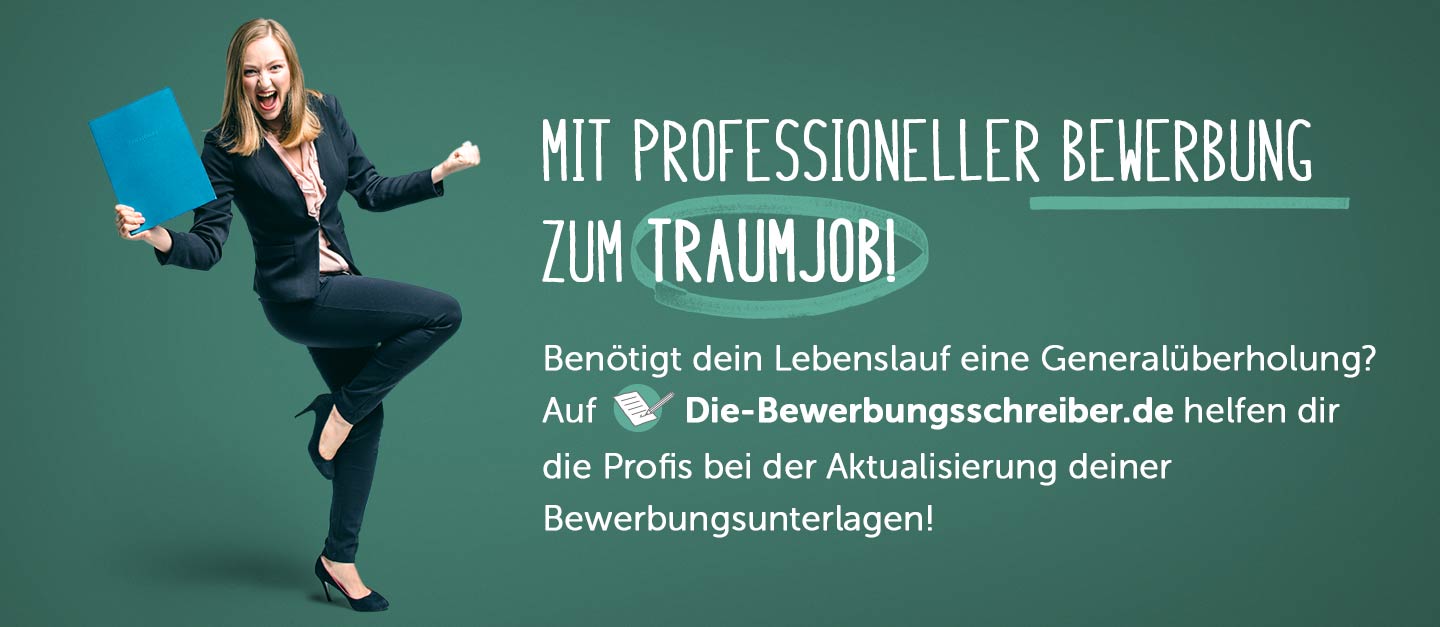 www.die-bewerbungsschreiber.de